Сводное расписание движения автобусов категории М 2 по муниципальной маршрутной сети города Бийска с 01.01.2016 по 08.01.2016 г.Маршрут № 23 «А – Кристалл - Б – Центр»; L – 26,2 км; Т – 112 чПримечание: В праздничные дни с 01.01.2016 г. по 02.01.2016 г. осуществляют движение следующие выхода: 1, 4, 7, 10, 13, 16. В праздничные дни с 03.01.2016 г. по 08.01.2016 г. осуществляют движение следующие выхода: 1, 3, 5, 7, 9, 11, 13, 15, 17.Статус маршрута: городскойРежим работы: ежедневноМаршрут № 35 «А – Центр - Б – Речпорт»; L – 30,6 км, Т – 120 чПримечание: В праздничные дни с 01.01.2016 г. по 02.01.2016 г. осуществляют движение следующие выхода: 1, 4, 7, 10, 13, 16. В праздничные дни с 03.01.2016 г. по 08.01.2016 г. осуществляют движение следующие выхода: 1, 3, 5, 7, 9, 11, 13, 15.Статус маршрута: городскойРежим работы: ежедневноМаршрут № 46 «А – Воронежская - Б – Центр»; L – 27,5 км, Т – 118 чПримечание: В праздничные дни с 01.01.2016 г. по 02.01.2016 г. осуществляют движение следующие выхода: 1, 4, 7, 10, 13, 16, 19, 22, 25. В праздничные дни с 03.01.2016 г. по 08.01.2016 г. осуществляют движение следующие выхода: 1, 3, 5, 7, 9, 11, 13, 15, 17, 19, 21, 23, 25.Статус маршрута: городскойРежим работы: ежедневноМаршрут № 47 «А – Кристалл – Иркутская - Б – Центр»; L – 27,8 км; Т – 124 чПримечание: В праздничные дни с 01.01.2016 г. по 08.01.2016 г. осуществляют движение следующие выхода: 1, 4Статус маршрута: городскойРежим работы: ежедневноМаршрут № 50 «А – п. Сорокино - Б – Центр»; L – 53,2 км; Т – 2 чСтатус маршрута: городскойРежим работы: ежедневноДежурный рейс на 20:10 осуществляет перевозку пассажиров с заездом в п. Молодежный в прямом направлении.«Утверждаю»Начальник отдела транспорта и связиАдминистрации города Бийска__________________Д.А. Брызгалов«   » _______________ 2015 г.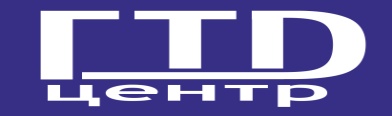 «Согласовано»Директор МУП г. Бийска «ГТД Центр»_________________ В.А. КурмыгинМ.П.№ выхАБАБАБАБАБАБАБАБАБАБАБАБАБАБКоличество кругорейсовКоличество кругорейсов№ выхАБАБАБАБАБАБАБАБАБАБАБАБАБАББудниВоскр. и праздн. дни17:067:418:188:539:3010:0510:4211:1711:5412:2913:06О14:1814:5315:3016:0516:4217:1717:5418:2919:0619:4120:1820:5321:3022:0511.511.526:337:107:458:228:579:3410:0910:4611:2111:58О13:1013:4514:2214:5715:3416:0916:4617:2117:5818:3319:1019:4520:2220:571136:377:147:498:269:019:3810:1310:5011:2512:0212:3713:14О14:2615:0115:3816:1316:5017:2518:0218:3719:1419:4920:2621:011110.546:417:187:538:309:059:4210:1710:5411:2912:06О13:1813:5314:3015:0515:4216:1716:5417:2918:0618:4119:1819:5320:3021:051156:457:227:578:349:099:4610:2110:5811:3312:1012:4513:22О14:3415:0915:4616:2116:5817:3318:1018:4519:2219:5720:3421:0921:4622:21121266:497:268:018:389:139:5010:2511:0211:3712:14О13:2614:0114:3815:1315:5016:2517:0217:3718:1418:4919:2620:0120:3821:131176:537:308:058:429:179:5410:2911:0611:4112:1812:5313:30О14:4215:1715:5416:2917:0617:4118:1818:5319:3020:0520:4221:171110.586:577:348:098:469:219:5810:3311:1011:4512:22О13:3414:0914:4615:2115:5816:3317:1017:4518:2218:5719:3420:0920:4621:211197:017:388:138:509:2510:0210:3711:1411:4912:2613:0113:38О14:5015:2516:0216:3717:1417:4918:2619:0119:3820:1320:5021:251111107:057:428:178:549:2910:0610:4111:1811:5312:30О13:4214:1714:5415:2916:0616:4117:1817:5318:3019:0519:4220:1720:5410.5116:347:097:468:218:589:3310:1010:4511:2211:5712:3413:0913:46О14:5815:3316:1016:4517:2217:5718:3419:0919:4620:2120:5821:3322:1022:4512.512.5126:387:137:508:259:029:3710:1410:4911:2612:0112:38О13:5014:2515:0215:3716:1416:4917:2618:0118:3819:1319:5020:2521:0221:3711.5136:427:177:548:299:069:4110:1810:5311:3012:0512:4213:1713:54О15:0615:4116:1816:5317:3018:0518:4219:1719:5420:2921:0621:4122:181211.5146:467:217:588:339:109:4510:2210:5711:3412:0912:46О13:5814:3315:1015:4516:2216:5717:3418:0918:4619:2119:5820:3321:1011156:507:258:028:379:149:4910:2611:0111:3812:1312:5013:2514:02О15:1415:4916:2617:0117:3818:1318:5019:2520:0220:3721:141110.5166:547:298:068:419:189:5310:3011:0511:4212:1712:54О14:0614:4115:1815:5316:3017:0517:4218:1718:5419:2920:0620:4121:1811176:587:338:108:459:229:5710:3411:0911:4612:2112:5813:3314:10О15:2215:5716:3417:0917:4618:2118:5819:3320:1020:4521:2221:5722:341212187:027:378:148:499:2610:0110:3811:1311:5012:2513:02О14:1414:4915:2616:0116:3817:1317:5018:2519:0219:3720:1420:4910.5ИтогоИтогоИтогоИтогоИтогоИтогоИтогоИтогоИтогоИтогоИтогоИтогоИтогоИтогоИтогоИтогоИтогоИтогоИтогоИтогоИтогоИтогоИтогоИтогоИтогоИтогоИтогоИтогоИтого202.5102Количество машино-часовКоличество машино-часовКоличество машино-часовКоличество машино-часовКоличество машино-часовКоличество машино-часовКоличество машино-часовКоличество машино-часовКоличество машино-часовКоличество машино-часовКоличество машино-часовКоличество машино-часовКоличество машино-часовКоличество машино-часовКоличество машино-часовКоличество машино-часовКоличество машино-часовКоличество машино-часовКоличество машино-часовКоличество машино-часовКоличество машино-часовКоличество машино-часовКоличество машино-часовКоличество машино-часовКоличество машино-часовКоличество машино-часовКоличество машино-часовКоличество машино-часовКоличество машино-часов243122.4№ выхБАБАБАБАБАБАБАБАБАБАБАБАБКоличество рейсовКоличество рейсов№ выхБАБАБАБАБАБАБАБАБАБАБАБАББудниВых и праздн дни16:537:338:138:539:3310:1310:5311:3312:13О13:3314:1314:5315:3316:1316:5317:3318:1318:5319:3320:1320:539.5926:587:388:188:589:3810:1810:5811:3812:1812:5813:38О14:5815:3816:1816:5817:3818:1818:5819:3820:1820:589.537:037:438:239:039:4310:2311:0311:4312:23О13:4314:2315:0315:4316:2317:0317:4318:2319:0319:4320:2321:0321:43109.546:287:087:488:289:089:4810:2811:0811:4812:2813:0813:48О15:0815:4816:2817:0817:4818:2819:0819:4820:289.556:337:137:538:339:139:5310:3311:1311:5312:33О13:5314:3315:1315:5316:3317:1317:5318:3319:1319:539966:387:187:588:389:189:5810:3811:1811:5812:3813:1813:58О15:1815:5816:3817:1817:5818:3819:1819:5820:389.576:437:238:038:439:2310:0310:4311:2312:0312:43О14:0314:4315:2316:0316:4317:2318:0318:4319:2320:0320:4321:23101086:487:288:088:489:2810:0810:4811:2812:0812:4813:2814:08О15:2816:0816:4817:2818:0818:4819:2820:0820:489.596:537:338:138:539:3310:1310:5311:3312:1312:53О14:1314:5315:3316:1316:5317:3318:1318:5319:3320:1320:539.59106:587:388:188:589:3810:1810:5811:3812:1812:5813:3814:18О15:3816:1816:5817:3818:1818:5819:3820:1820:589.5117:037:438:239:039:4310:2311:0311:4312:2313:03О14:2315:0315:4316:2317:0317:4318:2319:0319:4320:2398.5126:287:087:488:289:089:4810:2811:0811:4812:2813:0813:4814:28О15:4816:2817:0817:4818:2819:0819:4820:2821:0810136:337:137:538:339:139:5310:3311:1311:5312:3313:13О14:3315:1315:5316:3317:1317:5318:3319:1319:5320:3321:1321:5310.510.5146:387:187:588:389:189:5810:3811:1811:5812:3813:1813:5814:38О15:5816:3817:1817:5818:3819:1819:5820:389.5156:437:238:038:439:2310:0310:4311:2312:0312:4313:23О14:4315:2316:0316:4317:2318:0318:4319:2320:0320:439.59.5166:487:288:088:489:2810:0810:4811:2812:0812:4813:2814:0814:48О16:0816:4817:2818:0818:4819:2820:0820:4821:2810ИтогоИтогоИтогоИтогоИтогоИтогоИтогоИтогоИтогоИтогоИтогоИтогоИтогоИтогоИтогоИтогоИтогоИтогоИтогоИтогоИтогоИтогоИтогоИтогоИтогоИтого15475Количество машино-часовКоличество машино-часовКоличество машино-часовКоличество машино-часовКоличество машино-часовКоличество машино-часовКоличество машино-часовКоличество машино-часовКоличество машино-часовКоличество машино-часовКоличество машино-часовКоличество машино-часовКоличество машино-часовКоличество машино-часовКоличество машино-часовКоличество машино-часовКоличество машино-часовКоличество машино-часовКоличество машино-часовКоличество машино-часовКоличество машино-часовКоличество машино-часовКоличество машино-часовКоличество машино-часовКоличество машино-часовКоличество машино-часов204.899.7№ вых№ выхАБАБАБАБАБАБАБАБАБАБАБАБАКоличество рейсовКоличество рейсовКоличество рейсов№ вых№ выхАБАБАБАБАБАБАБАБАБАБАБАБАБудниВыходные и празд. дниВыходные и празд. дни116:547:338:128:519:3010:0910:48О12:0612:4513:2414:0314:4215:2116:0016:3917:1817:5718:3619:1519:5420:3321:1210.010.010.0226:577:368:158:549:3310:1210:5111:3012:09О13:2714:0614:4515:2416:0316:4217:2118:0018:3919:1819:579.0--337:007:398:188:579:3610:1510:54О12:1212:5113:3014:0914:4815:2716:0616:4517:2418:0318:4219:2120:0020:399.59.59.5447:037:428:219:009:3910:1810:5711:3612:15О13:3314:1214:5115:3016:0916:4817:2718:0618:4519:2420:039.0--557:067:458:249:039:4210:2111:00О12:1812:5713:3614:1514:5415:3316:1216:5117:3018:0918:4819:2720:0620:459.59.59.5666:307:097:488:279:069:4510:2411:0311:4212:21О13:3914:1814:5715:3616:1516:5417:3318:1218:5119:3020:099.5--776:337:127:518:309:099:4810:2711:06О12:2413:0313:4214:2115:0015:3916:1816:5717:3618:1518:5419:3320:1220:5121:3010.510.010.0886:367:157:548:339:129:5110:3011:0911:4812:27О13:4514:2415:0315:4216:2117:0017:3918:1818:5719:3620:159.5--996:397:187:578:369:159:5410:3311:12О12:3013:0913:4814:2715:0615:4516:2417:0317:4218:2119:0019:3920:1820:5710.09.59.510106:427:218:008:399:189:5710:3611:1511:5412:33О13:5114:3015:0915:4816:2717:0617:4518:2419:0319:4220:219.5--11116:457:248:038:429:2110:0010:3911:18О12:3613:1513:5414:3315:1215:5116:3017:0917:4818:2719:0619:4520:2421:0310.010.010.012126:487:278:068:459:2410:0310:4211:2112:0012:39О13:5714:3615:1515:5416:3317:1217:5118:3019:0919:4820:279.5--13136:517:308:098:489:2710:0610:4511:24О12:4213:2114:0014:3915:1815:5716:3617:1517:5418:3319:1219:5120:309.59.09.014146:547:338:128:519:3010:0910:4811:2712:0612:45О14:0314:4215:2116:0016:3917:1817:5718:3619:1519:5420:339.5--15156:577:368:158:549:3310:1210:5111:30О12:4813:2714:0614:4515:2416:0316:4217:2118:0018:3919:1819:5720:3621:1510.09.59.516167:007:398:188:579:3610:1510:5411:3312:1212:51О14:0914:4815:2716:0616:4517:2418:0318:4219:2120:0020:399.5--17177:037:428:219:009:3910:1810:5711:36О12:5413:3314:1214:5115:3016:0916:4817:2718:0618:4519:2420:0320:4221:2122:0210.510.510.518187:067:458:249:039:4210:2111:0011:3912:1812:57О14:1514:5415:3316:1216:5117:3018:0918:4819:2720:0620:459.5--19196:307:097:488:279:069:4510:2411:0311:42О13:0013:3914:1814:5715:3616:1516:5417:3318:1218:5119:3020:0920:4821:2710.510.510.520206:337:127:518:309:099:4810:2711:0611:4512:2413:03О14:2115:0015:3916:1816:5717:3618:1518:5419:3320:129.5--21216:367:157:548:339:129:5110:3011:0911:48О13:0613:4514:2415:0315:4216:2117:0017:3918:1818:5719:3620:1520:5410.09.59.522226:397:187:578:369:159:5410:3311:1211:5112:3013:09О14:2715:0615:4516:2417:0317:4218:2119:0019:3920:189.5--23236:427:218:008:399:189:5710:3611:1511:54О13:1213:5114:3015:0915:4816:2717:0617:4518:2419:0319:4220:2121:0010.010.010.024246:457:248:038:429:2110:0010:3911:1811:5712:3613:15О14:3315:1215:5116:3017:0917:4818:2719:0619:4520:249.5--25256:487:278:068:459:2410:0310:4211:2112:00О13:1813:5714:3615:1515:5416:3317:1217:5118:3019:0919:4820:2721:0610.09.59.526266:517:308:098:489:2710:0610:4511:2412:0312:4213:21О14:3915:1815:5716:3617:1517:5418:3319:1219:5120:309.5--ИтогоИтогоИтогоИтогоИтогоИтогоИтогоИтогоИтогоИтогоИтогоИтогоИтогоИтогоИтогоИтогоИтогоИтогоИтогоИтогоИтогоИтогоИтогоИтогоИтогоИтогоИтого252.5127.0127.0Количество машино-часовКоличество машино-часовКоличество машино-часовКоличество машино-часовКоличество машино-часовКоличество машино-часовКоличество машино-часовКоличество машино-часовКоличество машино-часовКоличество машино-часовКоличество машино-часовКоличество машино-часовКоличество машино-часовКоличество машино-часовКоличество машино-часовКоличество машино-часовКоличество машино-часовКоличество машино-часовКоличество машино-часовКоличество машино-часовКоличество машино-часовКоличество машино-часовКоличество машино-часовКоличество машино-часовКоличество машино-часовКоличество машино-часовКоличество машино-часов328.2165.1165.1АБАБАБАБАБАБАБАБАБАБАББКоличество кругорейсовКоличество кругорейсовКоличество кругорейсовАБАБАБАБАБАБАБАБАБАБАБББудниБудниВых. и праздн. дни17:007:428:249:069:4810:3011:1211:54О12:5413:3614:1815:0015:4216:2417:0617:4818:3019:1219:5420:3620:369.09.08.527:147:568:389:2010:0210:4411:2612:0812:5013:32О14:3215:1415:5616:3817:2018:0218:4419:268.08.036:467:288:108:529:3410:1610:5811:4012:22О13:2214:0414:4615:2816:1016:5217:3418:1618:5819:4020:229.09.047:007:428:249:069:4810:3011:1211:5412:3613:1814:00О15:0015:4216:2417:0617:4818:3019:1219:548.58.58.557:147:568:389:2010:0210:4411:2612:0812:50О13:5014:3215:1415:5616:3817:2018:0218:4419:268.08.067:288:108:529:3410:1610:5811:4012:2213:0413:4614:28О15:2816:1016:5217:3418:1618:5819:408.08.0Итого Итого Итого Итого Итого Итого Итого Итого Итого Итого Итого Итого Итого Итого Итого Итого Итого Итого Итого Итого Итого Итого Итого 50.550.517.017.0Количество машино-часовКоличество машино-часовКоличество машино-часовКоличество машино-часовКоличество машино-часовКоличество машино-часовКоличество машино-часовКоличество машино-часовКоличество машино-часовКоличество машино-часовКоличество машино-часовКоличество машино-часовКоличество машино-часовКоличество машино-часовКоличество машино-часовКоличество машино-часовКоличество машино-часовКоличество машино-часовКоличество машино-часовКоличество машино-часовКоличество машино-часовКоличество машино-часовКоличество машино-часов70.770.723.823.8№ вых.БАБАБАБАБАБАБАБАБКоличество кругорейсовКоличество кругорейсов№ вых.БАБАБАБАБАБАБАБАББудниВоскр. и празд. дни16:507:508:509:5010:5011:5012:5013:5014:5015:5016:5017:5018:5019:506.527:108:109:1010:1011:1012:1013:1014:1015:1016:1017:1018:1019:1020:1021:1022:107.57.537:308:309:3010:3011:3012:3013:3014:3015:3016:3017:3018:3019:3020:306.546:507:508:509:5010:5011:5012:5013:5014:5015:5016:5017:5018:5019:5020:507.06.557:108:109:1010:1011:1012:1013:1014:1015:1016:1017:1018:1019:1020:1021:107.067:308:309:3010:3011:3012:3013:3014:3015:3016:3017:3018:3019:3020:3021:307.07.0Итого Итого Итого Итого Итого Итого Итого Итого Итого Итого Итого Итого Итого Итого Итого Итого Итого Итого 41.527.0Количество машино-часовКоличество машино-часовКоличество машино-часовКоличество машино-часовКоличество машино-часовКоличество машино-часовКоличество машино-часовКоличество машино-часовКоличество машино-часовКоличество машино-часовКоличество машино-часовКоличество машино-часовКоличество машино-часовКоличество машино-часовКоличество машино-часовКоличество машино-часовКоличество машино-часовКоличество машино-часов8354Примечание:В праздничные дни с 01.01.2016 г. по 08.01.2016 г. осуществляют движение следующие выхода: 2, 4, 6